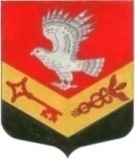 МУНИЦИПАЛЬНОЕ ОБРАЗОВАНИЕ« ЗАНЕВСКОЕ ГОРОДСКОЕ ПОСЕЛЕНИЕ»ВСЕВОЛОЖСКОГО МУНИЦИПАЛЬНОГО РАЙОНАЛЕНИНГРАДСКОЙ ОБЛАСТИСОВЕТ ДЕПУТАТОВ ТРЕТЬЕГО СОЗЫВАРЕШЕНИЕ 19.05.2016 года                                                                                        №  35д.Янино-1О предложении кандидатур для назначения
членами участковых избирательных комиссий избирательных участков № 199, № 952, № 953с правом решающего голоса 	В соответствии с пунктом 4 статьи 27 Федерального закона от 12 июня 2002 года № 67-ФЗ «Об основных гарантиях избирательных прав и права на участие в референдуме граждан Российской Федерации» совет депутатов принял                                                               РЕШЕНИЕ: Предложить территориальной избирательной комиссии Всеволожского муниципального района Ленинградской области для назначения членами участковой избирательной комиссии избирательного участка № 199  с правом решающего голоса кандидатуры согласно приложению № 1.Предложить территориальной избирательной комиссии Всеволожского муниципального района Ленинградской области для назначения членами участковой избирательной комиссии избирательного участка № 952  с правом решающего голоса кандидатуры согласно приложению № 2.Предложить территориальной избирательной комиссии Всеволожского муниципального района Ленинградской области для назначения членами участковой избирательной комиссии избирательного участка № 953  с правом решающего голоса кандидатуры согласно приложению № 3.Направить настоящее решение в территориальную избирательную комиссию Всеволожского муниципального района Ленинградской области.  Поручить главе муниципального образования направить в территориальную избирательную комиссию Всеволожского муниципального района Ленинградской области документы по предложению кандидатур в состав участковых избирательных комиссий № 199, № 952, № 953.Опубликовать настоящее решение в официальных средствах массовой информации.Решение вступает в силу с момента его опубликования.Контроль над исполнением настоящего решения возложить на главу муниципального образования.Глава    муниципального образования                                            В. Е. КондратьевПриложение  1к решению совета депутатовот  19.05.2016  года № 35Кандидатурыдля назначения членами участковой избирательной комиссииизбирательного участка № 199 с правом решающего голоса Клопова Светлана Андреевна, 26.03.1964 года рождения, зарегистрирована по адресу: Ленинградская обл., Всеволожский район, пос. Дубровка, ул. Томилина, д. 5, кв. 10. Образование - высшее. Место работы – администрация МО «Заневское городское поселение», начальник сектора имущественных отношений и инвестиционной политики. Захарова Инна Сергеевна, 19.10.1977 года рождения, зарегистрирована по адресу: г. Санкт-Петербург, ул. Ворошилова, д. 29, корп.1, кв.264. Образование – высшее. Место работы –НУЗ «Дорожная клиническая больница» ОАО «РЖД», юрисконсульт. Гадова Наталья Витальевна, 05.12.1984 года рождения, зарегистрирована по адресу: Мурманская обл., г. Мончегорск, ул. Кондрикова, д. 14, кв. 169, проживающая по адресу: Ленинградская область, Всеволожский район, дер. Янино-2, д.8, кв.2. Образование – высшее. Место работы – администрация МО «Заневское городское поселение», ведущий специалист сектора организационной и кадровой работы. Гордеева Анна Владимировна, 17.02.1981 года рождения, зарегистрирована по адресу: Ленинградская обл.,  г. Всеволожск, ул. Знаменская, д. 10, кв. 47.  Образование – высшее. Место работы – ООО «Центр строительного аудита и сопровождения», экономист.Приложение  2к решению совета депутатовот  19.05.2016 года №  35Кандидатурыдля назначения членами участковой избирательной комиссииизбирательного участка № 952 с правом решающего голоса. Хабарова Надежда Владимировна, 16.01.1965 года рождения, зарегистрирована по адресу: г. Санкт-Петербург, ул. Воскова, д.8/5 кв.24, проживающая по адресу: Ленинградская область, Всеволожский район, ул. Питерская, д.18а. Образование – высшее. Место работы - ООО «УК «Содружество», заместитель генерального директора. Иванова Елена Викторовна, 13.06.1966 года рождения, зарегистрирована, г. Санкт-Петербург, ул. Джона Рида, д.7, корп.1, кв.102. Образование – высшее. Место работы – ООО «УК «Семь столиц», делопроизводитель. Сердцелюбова Татьяна Валерьевна, 10.03.1966 года рождения, зарегистрирована по адресу: Ленинградская область, Всеволожский район, д. Янино-1, ул. Новая, д.12, кв.7. Образование – высшее. Место работы–администрация МО «Заневское городское поселение», ведущий специалист сектора ЖКХ и благоустройства.Петрова Наталья Владимировна, 17.03.1989 года рождения, зарегистрирована по адресу: Ленинградская область, Всеволожский район, д. Медный Завод, мкр. «Светлый-1», ул. Александровская, д. 10. Образование – высшее. ООО «УК «Содружество Столиц», мастер эксплуатации.Приложение  3к решению совета депутатовот  19.05.2016 года №  35Кандидатурыдля назначения членами участковой избирательной комиссииизбирательного участка № 953 с правом решающего голоса Кузнецова Галина Васильевна, 15.12.1953 года рождения, зарегистрирована по адресу: г. Санкт-Петербург, ул. Седова, д. 97, кв. 19. Образование – высшее. Пенсионерка. Маневич Анна Данииловна, 10.07.1995 года рождения, зарегистрирована по адресу: г. Санкт-Петербург, пр. Солидарности, д.10, корп.3, кв.67. Образование –неоконченное  высшее. Временно неработающая.Соболева Жанна Борисовна,27.10.1966 года рождения, зарегистрирована по адресу: г. Санкт-Петербург, ул. Ново-Александровская, д.30, кв.42. Образование – высшее. Пенсионерка.  Алексеев Игорь Евгеньевич, 16.08.1961 года рождения, зарегистрирован по адресу: г. Санкт-Петербург, ул. Передовиков, д.1/6, кв.151. Временно неработающий. 